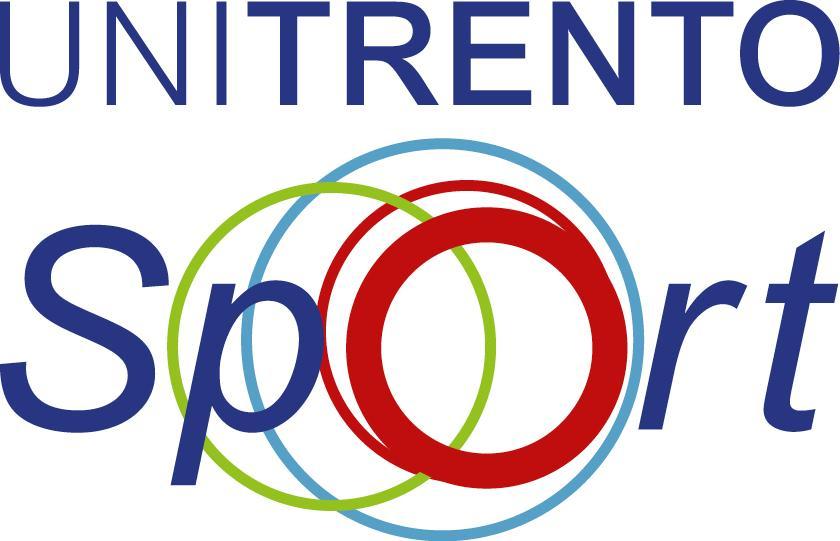 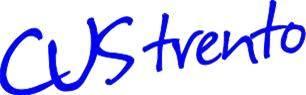 FACOLTIADI 2022DIPARTIMENTO/CENTRO(inserire solo il nome del dipartimento di appartenenza sarà cura dell’organizzazione aggiungere il numero di squadra)________________________________________________________________________________DOCENTE     …………………………………………………….RESPONSABILE  …………………………………………………TEL……………………………...         E-MAIL        …………………………COGNOMENOMEMatricolaDipartimentoPagato12345678910111213141516171819202122232425